проект  	      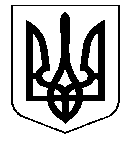 УКРАЇНАНОСІВСЬКА  МІСЬКА  РАДАНОСІВСЬКОГО  РАЙОНУ ЧЕРНІГІВСЬКОЇ  ОБЛАСТІВИКОНАВЧИЙ  КОМІТЕТР І Ш Е Н Н Я 16 серпня 2018 року	м. Носівка                                     № _____ Про впорядкування адресних реквізитів 	Відповідно до статті 30 Закону України «Про місцеве самоврядування в Україні»,   «Порядку присвоєння та зміни поштових адрес об’єктам нерухомого майна на території Носівської міської ради», затвердженого рішенням виконкому міської ради від 11.11.2013 р. № 150, розглянувши подані заяви та додані до них документи, виконавчий комітет міської ради вирішив:Гаражу грузових автомобілів «Б», зареєстрованому: вул. ХХХХ,ХХХ, м. Носівка, який належить ХХХХХ (Свідоцтво на право власності від ХХХХ, серія ЯЯЯ № ХХХХ) ХХХХХ (Свідоцтво на право власності від ХХХХ, серія ЯЯЯ № ХХХ), ХХХХХ (Свідоцтво на право власності від ХХХ, серія ЯЯЯ № ХХХХ) в рівних долях, присвоїти фактичні адресні реквізити:                                 вул. ХХХХХ, ХХХ, м. Носівка.  1/2 частині житлового будинку, зареєстрованій: вул. ХХХХ, 3,            с. ХХХХ, яка належать ХХХХ (Договір купівлі-продажу від  20.06.1995, № ХХХХ), присвоїти фактичні адресні реквізити: вул. ХХХХ, 3, с. ХХХ, як цілій частині. Житловому будинку, зареєстрованому: ХХХХХ, 36, м. Носівка, який належить ХХХХХ (Договір купівлі-продажу від 28.11.1992, № ХХХХ), присвоїти фактичні адресні реквізити: вул. ХХХХ, 13, м. Носівка.  Житловому будинку, зареєстрованому: ХХХХХ, 32, м. Носівка, який належав покійному ХХХХХ (Договір купівлі-продажу від  02.03.1993, № ХХХХ), присвоїти фактичні адресні реквізити: вул. ХХХХХ, 15, м. Носівка.  Контроль за виконанням рішення покласти на заступника міського голови з питань житлово – комунального господарства Сичова О.В.Міський голова                                                                 В.М. Ігнатченко